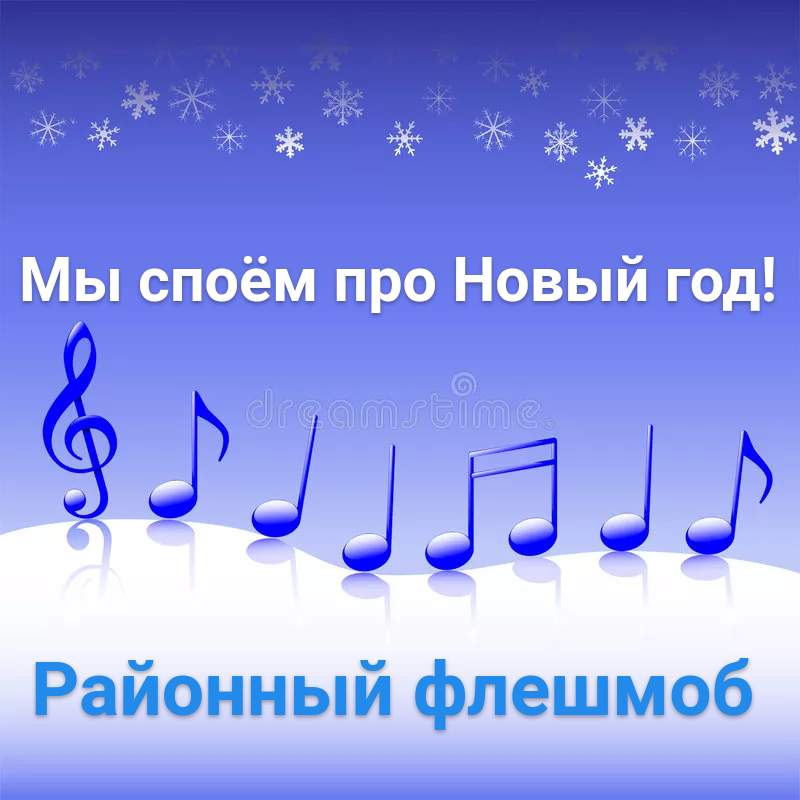 «Мы споем про Новый год!Пусть удачу принесёт!»Дорогие друзья! До Нового года осталось совсем чуть-чуть. Мысленно мы уже напеваем новогодние мотивы!А давайте вслух! С чувством, с радостью и задором исполним свои самые любимые новогодние песни! Поднимем себе и близким настроение! Соло, дуэт, трио, семейный ансамбль – приветствуется всё!Записываем свое видео и выкладываем в инстаграм с хештегом#споем_новыйгод #ставропольский край #нефтекумье2021